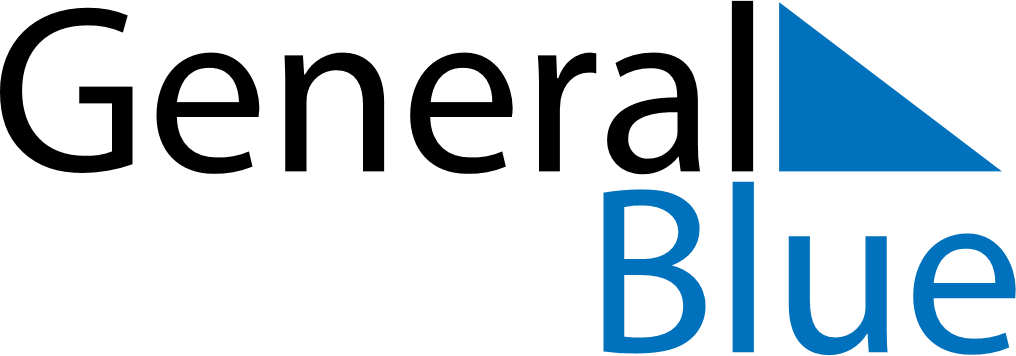 May 2029May 2029May 2029May 2029May 2029May 2029TurkeyTurkeyTurkeyTurkeyTurkeyTurkeyMondayTuesdayWednesdayThursdayFridaySaturdaySunday123456Labour and Solidarity Day7891011121314151617181920Commemoration of Atatürk, Youth and Sports Day2122232425262728293031NOTES